Краткий обзор домашнего проектора Viewsonic Pro9000Любой деловой человек, хотя бы раз в жизни сталкивался с использованием такой техники, как проектор. Так как покупать необходимое устройство, достаточно дорогое удовольствие, многие отдают предпочтение взять его в аренду. Вы попали по нужному адресу, если Вам необходима аренда проектора. Москва это огромный мегаполис, в котором проходит уйма мероприятий, которые невозможно повести без специальной техники. Сегодня, мы хотели бы представить краткий обзор еще одного специального устройства - Viewsonic Pro9000, в котором отсутствуют лампы. Для того чтобы получить качественную и большую картинку находясь дома, используют проекторы для домашнего кинотеатра. Не существует подобных аналогов по получению больших картинок. Хотя они по контрастности и яркости уступают жидкокристаллическим и плазменным мониторам. При помощи такого проектора можно без каких либо больших затрат создать картинку размером 1,5-2,5 метра. Самым проблематичным узлом с самого начала разработки этих устройств была лампа. Она требовала значительного и своевременного охлаждения, была хрупкой и стоила не малых денег. Технология изготовления из года в год усовершенствовалась, однако полностью избавится от всех недочетов ртутной лампы так и не получилось. В области полупроводниковых методик развитие привело к возникновению первых проекторов, которые работали на твердотельных источниках света. В таких приборах отсутствовала лампа, поэтому они получили название – безламповые. В них использовали вместо ламп лазеры или светодиоды. 
Итак, проектор Pro9000 появился на прилавках магазинов сравнительно не так давно и является одним из единиц техники, разработанных по безламповой методике. По своим характеристикам и внешнему виду, прибор в точности соответствует своему назначению. Матовые вставки темно-синего цвета и симпатичный глянцевый корпус выполнены в манере присущей для всех моделей ViewSonic.
На нашем сайте Вы можете отыскать значительный выбор проекторов, экранов, звуковой техники, которые можно взять в прокат. Не будет исключением и аренда проектора. Москва ежедневно принимает гостей, которых нужно радовать чем-то новеньким, будь это грандиозное пиршество, презентация или официальный прием в каком-нибудь дорогом особняке. В любом случае потребуется специализированная техника и квалифицированный персонал. Преимущества проектора Изображение Full HD, которое пользователи получают в затененном помещении, выглядит безупречно. Изрядно предсказуемая яркость 1600 lm. В работе картинка намного насыщеннее, как будто по характеристикам проектор намного мощнее. Объяснить этот факт не могут и специалисты, ведь яркость измеряется по стандартным нормам, которые установлены Американским национальным институтом стандартов. На ум приходит только то, что производитель целенаправленно занижает характеристики прибора, дабы не разочаровать ожидания покупателя. Как бы там ни было, на дистанции пять метров, проектор абсолютно и полностью позволяет показывать картинки диагональю 1,25-1,5 м. Минусы проектора1. Коррекция горизонтальных трапецеидальных искажений.2. Не поддерживает режим 3D. Для домашнего кинотеатра эти два показателя считаются важнейшими посреди лидирующих проекторов. Однако следует отметить, что и стоимость в 90 000 рублей далеко не первоклассная, скорее средняя, поэтому полная сообразность характеристик и цены оправдываются.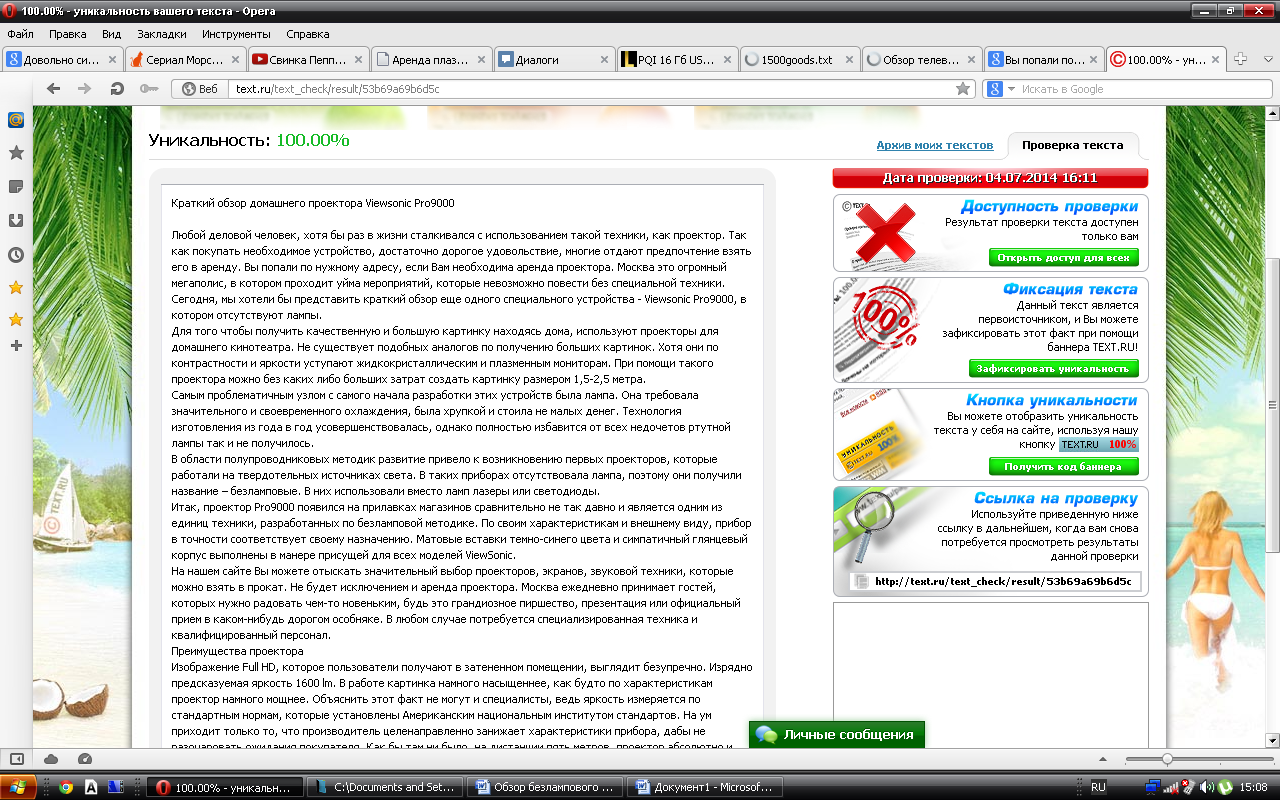 